Sepia Tone & Vignette (Daguerreotype look)ObjectiveTo simulate the look of a Daguerreotype with the use of Photoshop.  The photo will have a Sepia (brown) tone and a vignette around the portrait.Open ImageOpen Photoshop>File>Open or right-click on image from folder>Open with>PhotoshopSepia ToneClick on Layer>New Adjustment Layer>Hue/Saturation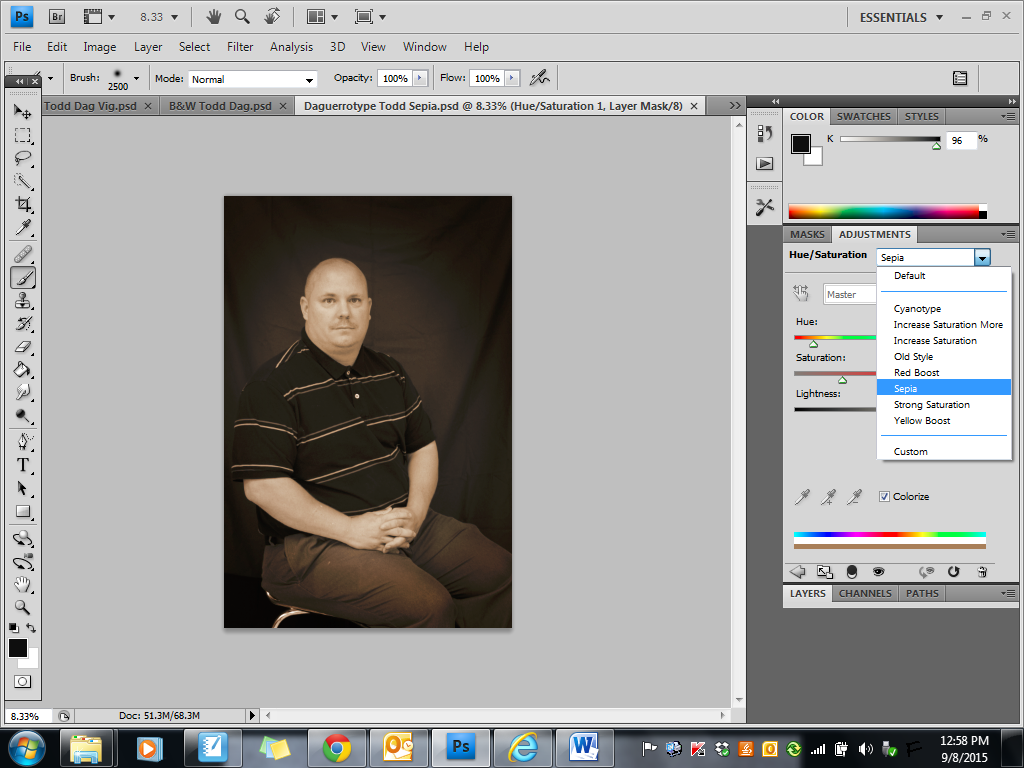 Select Sepia from the drop menuVignetteClick on Layer>New Adjustment Layer>CurvesClick ok.  On the graph, drag the center of the curve down and to the right.(If it doesn't already have a Layer Mask, click Layer > Layer Mask > Reveal All to give it a white Layer Mask.)BrushSelect the Brush tool (B), and select a soft, round brush. Increase the brush size, and using black, paint on your Layer Mask to limit the Curves adjustment to the outer edges of the image. 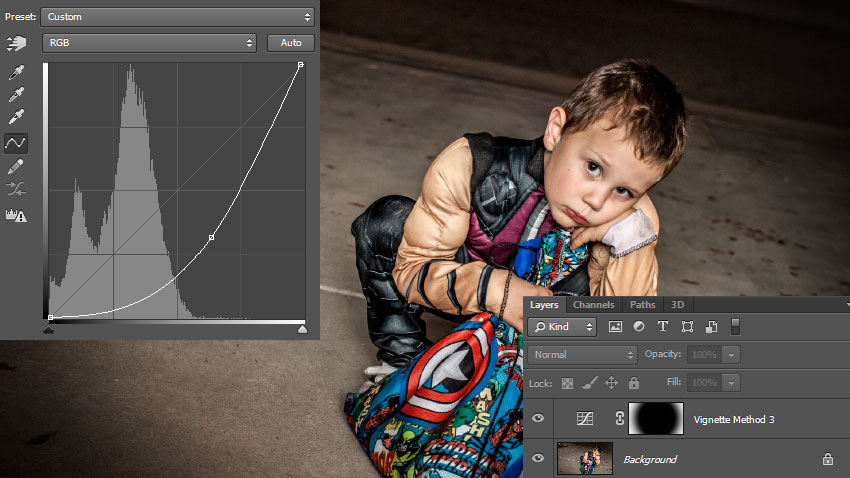 